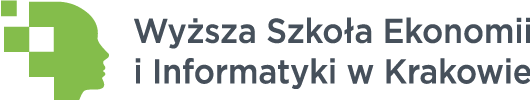 WNIOSEK O POWOŁANIE KOŁA NAUKOWEGO NA ROK AKADEMICKI 2023/2024Informacje organizacyjne (wypełnia przedstawiciel Koła Naukowego). Nazwa Koła Naukowego: ……………….………….………………………………………………………………………..…………………….. ……………………………………………………………………………………………………………………………Tematyka, którą będzie zajmowało się Koło: 
………………………………………………………………………………………………………………………………………………………………………………………………………………………………………………………………………………………………………………………………………………………………………………………………Cele Koła Naukowego:....Formuła spotkań Koła Naukowego:Zdalne spotkania z opiekunem merytorycznym Koła Naukowego Spotkania członków Koła Naukowego w przestrzeni uczelnianej Plan pracy Koła Naukowego:Planowane zadania do realizacji: …………………………………………………………………………………..……..
………………………………………………………………………………………………………………………………………………………………………………………………………………………………………………………………………………………………………………………………………………………………………………………………………………………………………………………………………………………………………………………………………………………………………………………………………………………………………………………………………………………………………………………………………………………………………………………………………………………………………………………………………………………………………………………………Lista członków założycieli Koła Naukowego:Skład zarządu Koła Naukowego:Osoba odpowiedzialna za rejestrację Koła Naukowego:Imię i nazwisko: …………………………………………………….telefon: ……………………………………………………………….e-mail: ………………………………………………………………..czytelny podpis: …………………………………………………… Osoba wskazana na opiekuna naukowego Koła.
Imię i nazwisko: ………………………………………………………………………........................………………………………………………………………                                                                                               data i czytelny podpis przedstawiciela zarządu KołaZgoda opiekuna merytorycznego (wypełnia opiekun koła naukowego). Wyrażam zgodę na objęcie funkcji opiekuna naukowego Koła.………………………………………………………………                                                                           data i czytelny podpis osoby wskazanej na opiekuna Koła NaukowegoZgoda władz uczelni na powołanie Koła Naukowego (Wypełnia Rektor lub Dziekan WSEI):.Wniosek o powołanie Koła opiniuję  pozytywnie / negatywnie.Lp.Imię i nazwiskoKierunek i stopień studiówRok studiów1.2.3.4.5.6.7.8.9.10.Imię i nazwiskoFunkcja.................................................................                                 Data i podpis